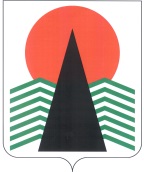 АДМИНИСТРАЦИЯ  НЕФТЕЮГАНСКОГО  РАЙОНАпостановлениег.НефтеюганскО предоставлении информационной и консультационной поддержки социально ориентированным некоммерческим организациям, осуществляющим деятельность в Нефтеюганском районе	В соответствии со статьей 31.1 Федерального закона от 12.01.1996 № 7-ФЗ 
«О некоммерческих организациях», статьей 15 Федерального закона от 06.10.2003 
№ 131-ФЗ «Об общих принципах организации местного самоуправления 
в Российской Федерации», в целях реализации муниципальной программы «Развитие гражданского общества Нефтеюганского района на 2017-2020 годы» (подпрограмма II «Поддержка социально ориентированных некоммерческих организаций 
в Нефтеюганском районе»), утвержденной постановлением администрации Нефтеюганского района от 31.10.2016 № 1786-па-нпа,  п о с т а н о в л я ю:Утвердить Порядок предоставления информационной и консультационной поддержки социально ориентированным некоммерческим организациям, осуществляющим деятельность в Нефтеюганском районе, согласно приложению. Настоящее постановление подлежит официальному опубликованию в газете «Югорское обозрение» и размещению на официальном сайте органов местного самоуправления Нефтеюганского района. Настоящее постановление вступает в силу после официального опубликования. Контроль за выполнением постановления возложить на заместителя главы Нефтеюганского района Т.Г.Котову.Глава района 					 		Г.В.ЛапковскаяПриложениек постановлению администрации Нефтеюганского районаот 30.06.2017 № 1053-па-нпаПОРЯДОКпредоставления информационной и консультационной поддержки социально ориентированным некоммерческим организациям, осуществляющим деятельность в Нефтеюганском районе (далее – Порядок)Порядок разработан в соответствии с Федеральным законом от 12.01.1996 
№ 7-ФЗ «О некоммерческих организациях» (далее – Федеральный закон № 7-ФЗ), 
в целях реализации государственной политики в области поддержки социально ориентированных некоммерческих организаций, осуществляющих деятельность 
в Нефтеюганском районе (далее – СО НКО).Информационная и консультационная поддержка оказывается СО НКО 
при условии осуществления ими в соответствии со своими учредительными документами видов деятельности, предусмотренных статьей 31.1 Федерального закона № 7-ФЗ.Ответственным за предоставление информационной и консультационной поддержки является управление по связям с общественностью администрации Нефтеюганского района (далее – управление).Информационная и консультационная поддержка предоставляется в рамках муниципальной программы «Развитие гражданского общества Нефтеюганского района на 2017-2020 годы» (подпрограмма II «Поддержка социально ориентированных некоммерческих организаций в Нефтеюганском районе») 
на основании заявления СО НКО.Оказание информационной поддержки СО НКО осуществляется путем создания муниципальных информационных систем и информационных сетей 
и обеспечения их функционирования в целях реализации государственной политики 
в области поддержки СО НКО, а также предоставления им редакцией муниципального печатного издания бесплатной печатной площади, размещения информационных материалов социально ориентированных некоммерческих организаций в информационно-телекоммуникационной сети «Интернет».Предоставление СО НКО бесплатной печатной площади в общественно-политической газете Нефтеюганского района «Югорское обозрение» (далее – газета) осуществляется  в следующем порядке:СО НКО направляют на имя Главы Нефтеюганского района заявление 
на официальном бланке организации, составленное по форме согласно 
приложению № 1 к Порядку, заверенное печатью и подписью руководителя, копии учредительных документов, текст материала, планируемого к размещению в формате «WORD»;информация, указанная в заявлении СО НКО, должна освещать деятельность СО НКО и не носить рекламный характер;бесплатная печатная площадь в газете предоставляется 4 раза в год (ежеквартально) не более 1/4 полосы формата А3.Заявление рассматривается специалистами Управления в течение 
10 рабочих дней со дня поступления.После рассмотрения заявления и приложенных к нему документов Управление готовит на имя Главы Нефтеюганского района заключение 
о предоставлении информационной поддержки либо об отказе.Основанием для отказа является несоответствие СО НКО условиям, указанным в пункте 2 настоящего Порядка. В случае положительного заключения Управлением в течение 5 рабочих дней готовится проект муниципального правового акта о предоставлении информационной поддержки.В случае отрицательного заключения Управлением в течение 5 рабочих дней 
в адрес заявителя направляется уведомление с мотивированным отказом 
в предоставлении информационной поддержки.Расходы на размещение информации СО НКО производятся за счет субсидий из бюджета Нефтеюганского района, получаемых редакцией газеты 
на выполнение муниципального задания.Размещение информационных материалов СО НКО в информационной сети «Интернет» осуществляется в алгоритме, установленном пунктами 6-10.Консультационная поддержка оказывается в виде проведения консультационной работы с представителями СО НКО по вопросам:подготовки необходимых документов для внесения изменений 
в учредительные документы;проведения организационных мероприятий;участия в окружных мероприятиях, организуемых для СО НКО;участия СО НКО в конкурсах на получение грантов из бюджетов Ханты-Мансийского автономного округа - Югры и Российской Федерации;иной деятельности в соответствии с требованиями законодательства Российской Федерации. Консультационная поддержка СО НКО может оказываться по телефону 
или при личном обращении в Управление.Специалист Управления ведет учет оказания поддержки СО НКО в журнале регистрации СО НКО, получателей консультационной поддержки.Приложение № 1 к Порядку оказания информационной и консультационной поддержки социально ориентированным некоммерческим организациям, осуществляющим деятельность в Нефтеюганском районе ФОРМА заявления о предоставлении информационной поддержки социально ориентированным некоммерческим организациямГлаве Нефтеюганского района__________________________ Ф.И.О.ЗАЯВЛЕНИЕПрошу предоставить информационную поддержку _________________________________________________________________________    (полное наименование социально ориентированной некоммерческой организации в соответствии с уставом)Основание для размещения информации (социальная значимость) __________________________________________________________________________________________________________________________________________________ Информационный повод (акция, выставка, значимая дата и др.) _________________________________________________________________________Содержание информации ___________________________________________ ______________________________________________________________________________________________________________________________________________________________________________________________________________________________________________________________________________________________________Контактное лицо________________________________________________________ 
                                                                                   (Ф.И.О. должность)Телефон (мобильный, рабочий): ____________________________________________

Адрес электронной почты: _______________________________________________


Руководитель 			(подпись) 			(расшифровка подписи) Дата ______________________М.П.Приложение № 2 к Порядку оказания информационной и консультационной поддержки социально ориентированным некоммерческим организациям, осуществляющим деятельность в Нефтеюганском районе ФОРМА заявления о предоставлении консультационной поддержки социально ориентированным некоммерческим организациямЗАЯВЛЕНИЕГлаве Нефтеюганского района__________________________ Ф.И.О.Прошу предоставить консультационную поддержку__________________________________________________________________________________________________________________________________________________(полное наименование социально ориентированной некоммерческой организации в соответствии с уставом)по вопросу ______________________________________________________________Контактное лицо ___________________________________________________ 
                                                                                            (Ф.И.О.,должность)
Телефон (мобильный, рабочий) ______________________________________________Адрес электронной почты __________________________________________________Руководитель 			(подпись) 			(расшифровка подписи) Дата ______________________М.П.30.06.2017№ 1053-па-нпа№ 1053-па-нпа